Методическая платформа регионального православного центра защиты семьи, материнства и детства «Смоленский дом для мамы»Анастасия Игоревна Назарова кандидат педагогических наук, магистр психологии,методист «Смоленского дома для мамы»преподаватель ОГБПОУ  «Смоленский  педагогический колледж»Центр «Дом для мамы» организован в 2013 году, с целью оказания помощи различной направленности беременным женщинам и молодым матерям, попавшим в трудную жизненную ситуацию. В качестве основных направлений работы были выбраны:- организация условий временного безвозмездного проживания для беременных женщин и мам с маленькими детьми, попавших в трудную ситуацию; - оказания адресной ситуативной вещевой и продуктовой помощи нуждающимся семьям;-предоставление психологической помощи в индивидуальном и групповом формате;- организация консультативной помощи юриста и социального работника.Уже на ранних этапах функционирования Центра нам стало очевидно, что помощь беременным женщинам и молодым матерям в трудной жизненной ситуации должна носить системный характер. При этом во многих кризисных случаях молодые женщины-матери нуждаются не только и не столько в оказании помощи, но в большей степени в психологической и социальной реабилитации. И в конечном счете, такая реабилитация представляет собой долговременное системное сопровождение нуждающегося группой специалистов. На протяжении всего периода деятельности сотрудниками вырабатывались подходы к построению сопроводительной системы мероприятий. Результатом стала разработка и апробация программы сопровождения.На сегодняшний день, по итогам ее внедрения сформирована  Организационная платформа функционирования Центра.Анализ социальных ожиданий как основа организации работы В основу создания платформы положен анализ выявленных ожиданий стейкхолдеров, служащих целевыми новигаторами системы построения работы Центра.Понятие «стейкхолдер» корнями уходит в сферу бизнеса. В дословном переводе с английскогоstakeholder  означает заинтересованная, причастная сторона. Наиболее емкое понятие категории стейкхолдер сформулировал  директор колледжа в Бостоне Брэдли Гугинс. Он указал, что под данным термином понимается организация, лицо или группа, на которые оказывает влияние определенная бизнес-структура. То есть это субъект, заинтересованный в хорошей работе компании и  имеющий права или долю в ней. Расширяя данное понятие за пределы экономической сферы, можно использовать следующее определение: Стейкхолдер – это физическое лицо, группа лиц или организация, которые могут влиять на систему или на которых может повлиять система В системной инженериистейкхолдеры рассматриваются в контексте процесса принятия решений, речь идет о физических лицах или организациях, зависящих от результатов принимаемых решений. При этом важным звеном деятельности организации является понимание того, кто является стейкхолдером по отношению к принимаемым решениям. Данное понимание должно быть достигнуто заранее. Если функционирование системы и принятие решений в ней происходит раньше, чем были выявлены стейкхолдеры, то как только решения будут приняты, появятся лица или организации, выражающие свое мнение относительно происшедшего или сделанного, к которым мы не будем готовы.Каждый действующая система, или проект имеет много стейкхолдеров, которые могут быть разделены на две большие группы: - внешние. Они находятся за пределами организации. Примером могут послужить покупатели, посредники, инвесторы, поставщики.- внутренние. Это работники, руководители. Их деятельность напрямую связана с работой организации.При этом, каждая категория ставит свои цели, поэтому интересы могут вступать в противоречие друг с другом. И в целом стейкхолдеры представляют собой противоречивое целое, определяющее своими реакциями траекторию развития системы.В сфере социальной работы, мы,как правило привыкли ориентироваться на интересы той целевой группы, на которую нацелена наша работа. Но по нашему мнению, для подлинно эффективного функционирования и создания жизнеспособных проектов, необходимо выявить всех стейкхолдеровнашей системы и проанализировать их ожидания, для учета при практической реализации деятельности Существует большое количество видов стейкхолдеров. К каждому применяются свои виды управления и изучения. При организации работы со стейкхолдерами выделяется несколько этапов:Определение всех сторон заинтересованных в работе системыВыявление ожиданий выявленных участниковОценка соответствия деятельности, целей и задач интересам всех сторон, что позволяет повысить степень вовлеченности каждого из них в деятельность.Формирование списка ответных обязанностей и требований для каждого стейкхолдера.Оценка результатов, выявление степени удовлетворенности участников.В результате анализа заинтересованных лиц и организаций, и характера их участия в деятельности Смоленского дома для мамы, мы получили следующий перечень основных стейкхолдеров:Таблица 1.Перечень разработан в обобщенном в виде с учетом возможностей адаптации под любой внедряемый проект.Как видно из таблицы, всех стейкхолдеров мы распределил на три  основные группы в соответствии с их позицией в реализуемой деятельности. При этом Сотрудники СДДМ играют роль проводника между остальными заинтересованными группами, одновременно самиявляясь одной из заинтересованных групп. Таким образом, полученная система имеет достаточно разветвленные внутренние связи, при этом один из стейкхолдеров является узловым, играя собственно образующую для системы роль.С целью построения эффективной работы нам необходимо было, как можно четче, выявить ожидания каждого из стейкхолдеров.Для анализа ожиданий нами был использован комплекс взаимодополняющих методов:- наблюдение,- анкетирование,- беседа.На основе проведенного опроса, наблюдения и анкетирования были выявлены основные ожидания каждого из стейкхолдеров. И сформирована Матрица социальных ожиданийТаблица 2.При разработке годового планирования, реализации текущих проектов и  внедрении новых мы стараемся учитывать реализацию ожиданий каждого из выявленных стейкхолдеров, что позволит, на наш взгляд,усилить заинтересованность сторон, упрочить связи и тем самым существенно повысит жизнеспособность всей системы.Но для того, чтобы говорить об учете интересов на практике необходимо иметь набор четких маркеров эффективности, которыепозволят судить о мере удовлетворения ожиданий сторон на различных этапах.Поэтому следующим шагом поиска методических подходов к практике учета социальных ожиданий стал поиск маркеров эффективности.При этом существует две группы маркеров:- количественные, - качественные.Количественные маркеры позволяют производить статистическую оценку показателей. В то время как качественные дают возможность осуществлять смысловой срез проводимой работы и ее результатов.Для каждого изстейкхолдеров подобран свой набор маркеров.Различные стейкхолдеры существенно отличаются характеру показателей, необходимых для оценки их деятельности маркерной группе, поэтому число маркеров и их соотношение в количественно-качественном плане разнится в зависимости от анализируемогостейкхолдера.В результате составлена Сводная таблица маркеров эффективностиТаблица 3.Синтез показателей обеих групп дает возможность получения комплексной количественно-качественной оценки работы Центра на различных этапах.Методическая платформа функционированияНа основе изученных ожиданий стейкхолдеров в соответствии с запланированной уставной деятельностью Центра была разработана методическая платформа функционирования.По нашему мнению действующая функциональная платформа с необходимостью включает два базовых структурных элемента.Первым элементом, служащим основой функционирования платформы и дающим возможность осуществления деятельности по социализации обратившихся за помощью молодых женщин, оказавшихся в трудной жизненной ситуации, является сформированное пространство социализации.Такое пространство представляет собой модель окружающего мира, и дает возможность осознания, проживания и отработки правильных ценностных представлений и эффективных навыков социального функционирования. Багаж таких навыков, после окончания пребывания в Центре, способен стать основой самостоятельного вхождения в пространство реального мира.Но эффективное развитие в рамках такого пространства не возможно без системы сопровождения проживающих, призванной планомерно организовать нахождение в пространстве и деятельность в нем.Поэтому вторым необходимым структурным элементом платформы функционирования является система сопровождения.Данная система охватывает различные направления, такие как общая проблематикаформирование социальной компетентности, а так же расширение компетентностного поля за счет включения социо-культурной составляющей, помимо этого направление психологического сопровождения в различных форматах. И наконец, такой необходимый элемент, как духовно-нравственное окормление в период нахождения в Центре и пропедевтика последующего духовно-нравственного развития.Такое широкое поле сопровождения предполагает привлечение разнообразного спектра специалистов, как из числа сотрудников, так и представителей сторонних организаций. С целью упорядочивания структуры сопровождения и качественной отработки выделенных направлений, а так же возможностей системного анализа проделанной работы каждое из направлений реализуется специализированной группой специалистов, кроме того по каждому направлению выделен куратор, осуществляющий координацию работы сформированной  группы.Таким образом, сформированная методическая платформасопровождения схематически имеет следующий вид:Организационная платформа функционированием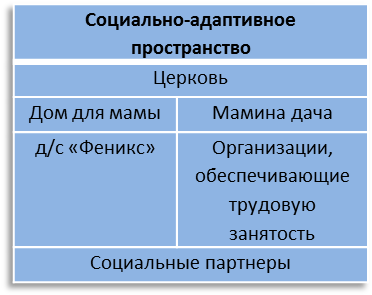 Конкретизация работы платформы по модулямЕстественно что процесс работы кризисного Центра представляет собой изменчивое явление, обусловленное взаимовлиянием широкого спектра внешних и внутренних факторов. В следствие этого разработанная платформа функционирования не может быть жесткой, а должна представлять собой мобильную систему, готовую к оперативным изменениям.С целью повышения мобильности системы, в основу положена модульная структура. Процесс сопровождения разделен на взаимодополняющие, но вместе с тем замкнутые, законченные модули. Каждый модуль имеет свою внутреннюю программу, состоит из встроенных функциональных микро-модулей.Такая организация сопровождения предоставляет возможность гибкого изъятия утративших актуальность микро-модулей  и замены их новыми, без нарушения работы системы в целом.Каждый модуль функционирует на основе собственной программы.Ниже нами представлен примерный вид программы по каждому из модулей.4.Программы реализации модулейДля осуществления работы в рамках каждого модуля, специалистами, отвечающими за его реализацию, разрабатывается годовая программа работы с подопечными.Вместе эти программы образуют общую программу сопровождения проживающих в центре подопечных и их детей.Модуль 1. Социально-педагогическое сопровождениеНа основе собеседования с обратившейся, осуществляемой специалистами Центра, опроса и анализа полученной информации осуществляется формирование Индивидуальной траектории социальной адаптации.Траектория пишется на каждую подопечную. Для удобства написания разработана следующая обобщенная формаФИО поступившей (с присоединением шифра, показывающего количество детей и факт беременности при наличии)Основные данные, а так же данные о детях в свободной текстовой форме. Уникальность биографий поступивших и личных особенностей предопределяет необходимость свободного текстового изложения ситуации.Далее в табличной форме указываются основные планируемые направления работы по индивидуальному социальному сопровождению и мероприятия по их реализации.Первым мероприятием в перечне неизменно является налаживание контакта с подопечной.Кроме того перечень может включать:- оформление документов;- оформление пособий и социальных выплат;- прохождение медицинских обследований;- налаживание контакта с близкими;- решение вопросов с жильем;- помощь в получении разрешения забрать ребенка из какого-либо интернатрного учреждения, куда он был направлен органами опеки в связи с неблагополучной социальной ситуацией матери;- организация переезда в другой регион;и т.д.Ниже представлен пример индивидуальной траектории сопровождения.Алина Р. (Б) 12.18 ДДМ  Возраст 17 лет. Поступила беременная на сроке 18 недель по направлению специалиста женской консультации. Мать с которой проживала обратившаяся регулярно пребывает в запоях, приводит в дом посторонних лиц мужского пола,  устраивает дебоши. Совместное проживание с матерью невозможно.  Отец ребенка женат.  Обратившаяся перезванивается с тетей, проживающей в МосквеПо мере реализации каждого из мероприятий в скобках рядом указывается дата исполнения, что необходимо для анализа результатов работы и формирования отчетности. Таким образом работу специалиста по социальным вопросом с каждой из подопечных можно проследить строго по срокам.Естественно, что в  процессе нахождения подопечной в Центре взаимодействие с ней носит живой, индивидуальный, личностно-окрашенный характер. Поэтому запланированные сроки, в том числе сроки пребывания, не предсказуемо меняются. Задуманные мероприятия утрачивают актуальность или добавляется целый ряд новых. Поэтому  индивидуальная траектория сопровождения ежемесячно обновляется.Помимо работы по  индивидуальной социализации и социальной адаптации, в Центре ведется групповая работа данной направленности. Проведение групповой работы по социальной адаптации, направленное на планомерное освоение молодыми женщинами социальных компетенций, формирование полноценной семейной модели ключевое условие реабилитации и последующего выхода на уровень самостоятельного проживания.Поэтому вовлечение молодых женщин, проживающих в центре, в полноценное участие в данной программе является ключевым условием эффективного бытия в пространстве социализации.Программа разрабатывается на календарный год, с равномерным помесячным распределением мероприятий. Ниже представлен пример программы. Программа мероприятий по формированию социальной компетентности подопечных «Основы домоводства»Для формирования компетентностного поля программы были отобраны ключевые, по мнению авторов, направления:- формирование навыков ведения домашнего хозяйства (кулинария, рукоделие, эстетика быта);-ознакомление с основами сельского хозяйства;- формирование навыков ухода за ребенком;- повышение правовой, экономической, информационной компетентности При просмотре программы, можно увидеть что не все направления формирования получили свое отражение в мероприятиях каждого месяца, этто связано с особенностями рассматриваемых периодов.Так, например, летние месяцы всегда являются временем, когда подопечные основную часть времени проводят на социальном подворье. В это время основное внимание уделяется пркактике работы на приусадебном участке подворья, что служит не только развитию умений и навыков подопечных, но и является необходимым условием выживания Центра в зимний период, поскольку весь выращенный на подворье урожай консервируется и используется затем в качестве продуктовых запасов. Кроме того большое внимание в это время года уделяется возможности создать на подворье условий для оздоровления проживающих в Центре детей.Так же месяцы, на которые приходятся наиболее значимые праздники: Рождество, Пасха, Новолетие так же оказываются наполнены мероприятиями, связанными с празднованием, в силу чего на мероприятия других направлений остается меньше времени так что они и планируются исходно в уменьшенном объеме.Кроме того, при создании программы не представляется возможным указать точные даты проведения мероприятий и количество, предполагаемых участников, а так же организаторов. Поэтому конкретные данные по проведению указываются в последствии, при формировании специалистами ежемесячного отчета по реализации программыМодуль 2. Психологическое сопровождениеОрганизация психологического сопровождения подопечных формируется на основе проведения комплексной диагностики. Для ее проведения берет набор из нескольких взаимодополняющих методик. Основные задачи диагностики выявить- уровень ситуативной и личностной тревожности подопечных;- уровень творческого развития, как ресурсного потенциала реабилитации.Диагностика осуществляется через несколько дней после поступления подопечной и позволяет сформировать первичный психологический портрет и наметить основные направления психологического сопровождения. В ряде случаев, если подопечная проживает в Центре достаточно долгое время делается дополнительный текущий срез, имеющий целью точнее проследить динамику психологических изменений.Кроме индивидуальных психологических портретов на основе проведенной диагностики осуществляется  анализ показателей по группе подопечных в целом. Он служит для специалистов Центра основой формирования целостного представления о психологических потребностях и особенностях кризисных матерей, как целевого контингента представляемых реабилитационных и поддерживающих услуг.На основе проведеной диагностики, психологом Центра осуществляется разработка подходов к индивидуальному сопровождению.На снове объединенных групповых результатов формируется планирование тренинговой работы и сеансов групповой терапии.Помимо консультативной и тренинговой работы, с подопечными проводятся занятия по психологическому просвещению.Так на протяжении 2018 г. апробировалась программа по формированию представлений о возрастных этапах развития ребенка и развитию навыков эффективного взаимодействия с ребенком на различных возрастных этапах.Основная цель программы: повышение уровня психологической грамотности и педагогической культуры молодых  матерей При разработке курса авторами ставились следующие основные задачи:Формирование комплексного представления о этапах развития ребенкаОрганизация и поддержание эмоционального контакта матери и ребенкаРазвитие навыков парного взаимодействия.Формирование умения организовывать продуктивную деятельность дошкольников (рисование, лепка, аппликация, конструирование).Реализация программы осуществлялась в режиме индивидуальной работы с парой мать-ребенок, возможно так же проведение занятий в формате микро-групп, включающих до 4 молодых матерей с детьми, при условии единой возрастной категории детей. Продолжительность занятий в среднем 30 минут. По итогам каждого занятия участницы получали памятку с кратким содержанием образовательного контента по теме встречи.Общие сроки прохождения программы для каждой подопечной 4 месяца.	Тематическое планирование программы В силу большого различия подопечных в возрастном отношении,  сфере психологических особенностей и жизненного опыта, освоение программы происходило с различной скоростью и на различных уровнях.Наибольшие затруднение представляла практическая отработка навыков эффективного взаимодействия с ребенком.Как показывает накопленный опыт сопровождения, помимо просвещения молодых кризисных матерей в сфере детско-родительских отношений и развития ребенка, необходимым условием социализации является  повышение уровня личностной зрелости матери.Поскольку именно достижение соответствующей возрасту личностной зрелости является действительно прочной основой социальной реабилитации и последующего самостоятельного проживания.В связи с этим на данный момент разрабатывается и апробируется еще одна обучающая программа, ориентированная на самопознание и самоопределение молодых женщин, являющихся подопечными центра. Программа имеет психолого-педагогическую направленность, и включает два основных направления6- просвещение в сфере психологии личности;- работа по самоосознанию и формированию собственной жизненной позиции.За психологическую основу практической части программы взяты арт-терапевтические методы, реализуемые на материале обрядово-обережной народной куклы. Как одном из девних, проверенных временем инструментах созданияобразажизенного пути женщины, а так же как средстве увязывания проводимой с молодыми женщинами работы с культурными и этническими корнями народа.	Тематическое планирование программы Модуль 3. Духовно-нравственное сопровождениеОбязательной составляющей комплексной работы по сопровождению подопечных Центра на всех этапх его функционирования являлся духовно-нравственный аспект. Как правило нарушение социализации и социальной адаптации женщины приведшей ее к ситуации кризиса и повлекшей необходимость проживания в условиях социального центра является как правило прохождение жизненных этапов и ситуаций дезадаптирующего характера, пагубы образом влияющего на системунравственных ориентиров.Обращение в сферу духовности, проработка нравственных позиций является необходимым условием полноценной реабилитации.В этом отношении именно духовные основы, содержащиеся в православии, представляют собой надежный фундамент формирования нравственной и осознанной жизненной позиции.Единственный путь, на наш взгляд, формирования такого фундамента у подопечных является мягкое, лишенное давления, медленное и органичное включение в готовой церковный календарь, ознакомление со связанными с ним правилами и традициями.Программа мероприятийпо духовно-нравственному  воспитанию подопечныхМодуль 4. Культурно-просветительское сопровождениеМероприятия относящиеся к данному модулю проводятся в русле культурной жизни города. В целом модуль, как следствие, не имеет жесткогопланировани, а представляет собой динамичное явление.Часть мероприятий разрабатывается и реализуется по системе локальных экспресс-проектов, а часть являются откликом на яркие события городской культурной жизни.Пример мероприятий модуля, реализованных в 2018 г.Программа посещениякультурно-просветительских мероприятий в 2018 (фрагмент)Пример экспресс-проекта реализованного на основе сетевого взаимодействия с Государственного бюджетного  учреждения культуры  «Смоленская областная универсальная научная библиотека имени А.Т. Твардовского».Экспересс-проект «Веселое эко-лето»Цель: повышение экологической грамотностиподопечныхУчастники:- Региональный православный центр защиты семьи «Смоленский дом для мамы»;- Отдел социально значимой информации ГБУК  «Смоленская областная универсальная научная библиотека имени А.Т. Твардовского».Целевая аудитория проекта: подопечные  Регионального православного центра защиты семьи «Смоленский дом для мамы»;Задачи: Задачи для родителей:Активизация интереса к проблематике экологии.Развитие навыков организации игровой деятельности детей.Развитие активной гражданской позиции.Задачи для детей:Формирование интереса к природе. Развитие представлений о животном мире средней полосы России.Развитие представлений о съедобных и не съедобных растениях.Воспитание ценностного отношения к природе.Сроки реализации проекта: 20-24 июня 2018 г.Этапы реализации проекта:I.Подготовительный этап.Разработка плана мероприятияСогласование плана и сроков проведения с администрацией Регионального православного центра защиты семьи «Смоленский дом для мамы»;Анонсирование мероприятия целевой аудиторииII. Основной этап.Знакомство сотрудников библиотеки с подопечными и их детьми. Разъяснение цели прихода.Игровая программа для детей и родителей:-  разминка,- игра «Угадай животное», - игра «Грибы/ягоды»3. Просмотр короткометражного документального фильма об охране природы.4. Обсуждение содержание фильма.5. Физкульт-минуткаIII. Заключительный этапПолучение от участников обратной связиРазмещение информации о мероприятии на сайте Регионального православного центра защиты семьи«Смоленский дом для мамы»;5.Оценка эффективности работыНеобходимая составляющая деятельности Центра – периодическая оценка эффективности проводимой работы. Оценка осуществляется с периодичностью в несколько месяцев, на основе выявления показателей по ранее выбранным маркера. Это позволяет осуществлять мониторинг текущей деятельности и вносить по мере необходимости изменения в существующее планирование деятельности.Итоговая оценка деятельности происходит в конце каждого календарного года. При этом синтез показателей количественной и качественной групп маркеров дает возможность получения комплексной количественно-качественной оценки работы Центра.	Пример обработки маркерных показателей по итогам 2018 г.Выявленные данные о степени удовлетворенности ожиданий стейкхолдеров служит целевымновигатором при формировании плана работы на следующий период. СтейкхолдерыСмоленксого дома для мамыСтейкхолдерыСмоленксого дома для мамыСтейкхолдерыСмоленксого дома для мамыВнешниеДонорыГрантодателиВнешниеДонорыЖертвователиВнешниеРеципиенты I уровняЕпархиальная администрацияВнешниеРеципиенты I уровняОрганы опекиВнутренниеРеципиенты I уровняСотрудники ДДМВнутренниеРеципиенты II уровняБлагополучатели Центра (проживающие)ВнешниеРеципиенты II уровняБлагополучатели Центра(не проживающие)Актуальные социальные ожиданияАктуальные социальные ожиданияГрантодатели- реализация заявленного проекта,- соблюдение условий договора,- предоставление в рамках ежемесячного мониторинга значимых для грантодателя  показателейЖертвователи- реализация активной гражданской позиции,- осознание социальной значимости своих действий,- получение информации о результатах Епархиальная администрация- предоставление специалистами Центра качественной помощи благополучателям, - повышение эффективности взаимодействия с государственными органами,- материалы для выступлений  настоятеля прихода  в СМИ, на публичных массовых мероприятиях,- формирование репутации среди жителей региона,- реализация миссионерской деятельностиОрганы опеки- помощь в  реализации сновных потребностей детей, - сопровождение кризисных семей.- получение материалов для выступления руководителя опеки, областного отдела опеки  в СМИ и на публичных массовых мероприятияхСотрудники ДДМ- самореализация через  общественно значимую деятельность,- получение заработной платы, -возможность профессионального и личностного роста Благополучатели Центра (проживающие)- удовлетворение фрустрированных базовых потребностей, -возвращение социального статуса: юридическая помощь, обеспечение жилья, занятости;- сохранение ребенка в семьеБлагополучатели Центра(не проживающие)- получение благотворительной помощи (продукты, одежда, предметы ухода),- юридические консультации по вопросам гражданского и семейного права,- психологическая помощьСтейкхолдерыПоказатель эффективности реализации ожиданийМаркер эффективностиГрантодатели- выполнение требований по предоставлению  финансовой и содержательной отчетностиМКоГ- соответствие количественных показателей отчетности  заявленным плановым показателямМКаГ- принятие ежемесячной и итоговой отчетности представителями грантодателяЖертвователи- повторение пожертвований,- пожертвование на регулярной основе.- отзывы о впечатлениях от сделанного- МКоЖ1 – общее количество пожертвований (по сравнению с предыдущим периодом);МКоЖ2 – кол-во пожертвований на регулярной основеМКоЖ3 – кол-во жертвователей, оказывающих помощь на регулярной основе-МКаЖ – анализ отзывов жертвователей. Выявление ведущих тенденций. Епархиальная администрация- предоставление специалистами Центра годовой финансовой и содержательной отчетности,- отзывы благополучателейМКоЕ- принятие ежемесячной и итоговой отчетности руководителем социального отделаМКаЕ - анализ отзывов благополучателей. Выявление ведущих тенденцийОрганы опеки- количественные данные о предотвращении изъятия детей из семьи,- количество предотвращенных абортовМКоО1 – общее количество предотвращенных изъятий (по сравнению с предыдущим периодом);МКоО2 – общее количество предотвращенных абортов (по сравнению с предыдущим периодом);Сотрудники ДДМ- данные нестандартизированного включенного наблюдения,- результаты рабочих совещаний с обсуждением ожиданий, предложений по текущей деятельности организации и сложным случаям,- индивидуальные собеседования- МКоС– анализ подвижности кадров на протяжении года. Процент сохранности неизменного кадрового состава.- МКаС1 - анализ отзывов сотрудников. Выявление ведущих тенденций.МКаС2 - анализ результатов включенного наблюденияБлагополучатели Центра (проживающие)- данные нестандартизированного включенного наблюдения,- индивидуальные собеседования,- материалы консультаций психолога,- количество выпускниц, улучшивших социальную ситуациюМКоП1– количество выпускниц, улиучшивших социальную ситуацию, по сравнению с предыдущим годом- МКоП2– анализ сводных результатов диагностик- анализ- МКаП1 - анализ отзывов подопечных. Выявление ведущих тенденций.МКаП2 - анализ результатов включенного наблюденияБлагополучатели Центра(не проживающие)- количественные данные об объемах предоставленной помощи,- данные нестандартизированного включенного наблюдения,- индивидуальные собеседования,МКоБ – общие объемы помощи (по сравнению с предыдущим периодом);МКаБ1 - анализ отзывов благополучателей . Выявление ведущих тенденций.МКаБ2 - анализ результатов включенного наблюденияМодуль 1.  Социально-педагогическое сопровождениеСоциально-педагогическое сопровождениеЗадачи модуля:Задачи модуля:Задачи модуля:Мониторинг социально-бытовой ситуации обратившихся;Формирование индивидуальной траектории социальной адаптации; Диагностика динамики изменений уровня социальной адаптации;Координация работы специалистов сопровождения.Мониторинг социально-бытовой ситуации обратившихся;Формирование индивидуальной траектории социальной адаптации; Диагностика динамики изменений уровня социальной адаптации;Координация работы специалистов сопровождения.Мониторинг социально-бытовой ситуации обратившихся;Формирование индивидуальной траектории социальной адаптации; Диагностика динамики изменений уровня социальной адаптации;Координация работы специалистов сопровождения.Структура модуляСтруктура модуляСтруктура модуляСтруктура модуляМикро-модуль 1Микро-модуль 1Микро-модуль 1Система индивидуального сопровожденияАнализ данных диагностикиФормирования траектории социальной адаптации (индивидуальный план социализации).Привлечение специалистов сопровождения. Индивидуальное адресное сопровождение проживающей по освоению траектории.Координация работы специалистов сопровождения.Анализ данных диагностикиФормирования траектории социальной адаптации (индивидуальный план социализации).Привлечение специалистов сопровождения. Индивидуальное адресное сопровождение проживающей по освоению траектории.Координация работы специалистов сопровождения.Анализ данных диагностикиФормирования траектории социальной адаптации (индивидуальный план социализации).Привлечение специалистов сопровождения. Индивидуальное адресное сопровождение проживающей по освоению траектории.Координация работы специалистов сопровождения.Анализ данных диагностикиФормирования траектории социальной адаптации (индивидуальный план социализации).Привлечение специалистов сопровождения. Индивидуальное адресное сопровождение проживающей по освоению траектории.Координация работы специалистов сопровождения.Микро-модуль 2Микро-модуль 2Микро-модуль 2Система группового сопровождения.Формирование микро-социума Центра. Разработка программы социокультурного развития.Отработка навыков функционирования индивидуумов в структуре микро-социума Центра.Формирование навыков социально-бытового обслуживания и домоводства, как основы социальной адаптации.Привлечение проживающих к социо-культурного мероприятиям на площадках социальных партнеров в рамках реализации программы социокультурного развитияФормирование микро-социума Центра. Разработка программы социокультурного развития.Отработка навыков функционирования индивидуумов в структуре микро-социума Центра.Формирование навыков социально-бытового обслуживания и домоводства, как основы социальной адаптации.Привлечение проживающих к социо-культурного мероприятиям на площадках социальных партнеров в рамках реализации программы социокультурного развитияФормирование микро-социума Центра. Разработка программы социокультурного развития.Отработка навыков функционирования индивидуумов в структуре микро-социума Центра.Формирование навыков социально-бытового обслуживания и домоводства, как основы социальной адаптации.Привлечение проживающих к социо-культурного мероприятиям на площадках социальных партнеров в рамках реализации программы социокультурного развитияФормирование микро-социума Центра. Разработка программы социокультурного развития.Отработка навыков функционирования индивидуумов в структуре микро-социума Центра.Формирование навыков социально-бытового обслуживания и домоводства, как основы социальной адаптации.Привлечение проживающих к социо-культурного мероприятиям на площадках социальных партнеров в рамках реализации программы социокультурного развитияМикро-модуль 3Микро-модуль 3Микро-модуль 3Формирование сети социального взаимодействияПривлечение социальных партнеров.Привлечение сторонних специалистов.Включение привлеченных специалистов в систему работы по реализации траектории.Организация работы площадок.Привлечение социальных партнеров.Привлечение сторонних специалистов.Включение привлеченных специалистов в систему работы по реализации траектории.Организация работы площадок.Привлечение социальных партнеров.Привлечение сторонних специалистов.Включение привлеченных специалистов в систему работы по реализации траектории.Организация работы площадок.Привлечение социальных партнеров.Привлечение сторонних специалистов.Включение привлеченных специалистов в систему работы по реализации траектории.Организация работы площадок.Модуль 2.  Психологическое сопровождениеПсихологическое сопровождениеЗадачи модуля:Задачи модуля:Задачи модуля:Психологическая диагностика обратившихся;Составление психологического портрета;Диагностика динамики психологических изменений;Индивидуальное психологическое сопровождение проживающих;Психологическая поддержка по запросу;Групповые занятия с проживающими.Психологическая диагностика обратившихся;Составление психологического портрета;Диагностика динамики психологических изменений;Индивидуальное психологическое сопровождение проживающих;Психологическая поддержка по запросу;Групповые занятия с проживающими.Психологическая диагностика обратившихся;Составление психологического портрета;Диагностика динамики психологических изменений;Индивидуальное психологическое сопровождение проживающих;Психологическая поддержка по запросу;Групповые занятия с проживающими.Структура модуляСтруктура модуляСтруктура модуляСтруктура модуляМикро-модуль 1Микро-модуль 1Микро-модуль 1Система индивидуального психологического сопровожденияПроведение комплексной психологической диагностики вновь поступивших.Составление психологического портрета вновь поступивших.Составление рекомендаций для работы специалистов сопровождения.Составление плана индивидуального психологического сопровождения.Проведение индивидуальных психологических занятий.Проведение индивидуальных развивающих занятий.Проведение компексных повторных диагностик.Анализ динамики психологических изменений проживающих.Составление рекомендаций по последующему сопровождению.Проведение комплексной психологической диагностики вновь поступивших.Составление психологического портрета вновь поступивших.Составление рекомендаций для работы специалистов сопровождения.Составление плана индивидуального психологического сопровождения.Проведение индивидуальных психологических занятий.Проведение индивидуальных развивающих занятий.Проведение компексных повторных диагностик.Анализ динамики психологических изменений проживающих.Составление рекомендаций по последующему сопровождению.Проведение комплексной психологической диагностики вновь поступивших.Составление психологического портрета вновь поступивших.Составление рекомендаций для работы специалистов сопровождения.Составление плана индивидуального психологического сопровождения.Проведение индивидуальных психологических занятий.Проведение индивидуальных развивающих занятий.Проведение компексных повторных диагностик.Анализ динамики психологических изменений проживающих.Составление рекомендаций по последующему сопровождению.Проведение комплексной психологической диагностики вновь поступивших.Составление психологического портрета вновь поступивших.Составление рекомендаций для работы специалистов сопровождения.Составление плана индивидуального психологического сопровождения.Проведение индивидуальных психологических занятий.Проведение индивидуальных развивающих занятий.Проведение компексных повторных диагностик.Анализ динамики психологических изменений проживающих.Составление рекомендаций по последующему сопровождению.Микро-модуль 2Микро-модуль 2Микро-модуль 2Система группового психологического сопровождения.Сравнительный анализ данных индивидуальных диагностик, выявление групповых тенденций.Составление плана групповой психологической работы.Групповая работа по формированию коммуникативных компетенций, расширению социального опыта.Проведение групповых развивающих занятий.Составление рекомендаций для работы специалистов сопровождения.Анализ динамики групповых изменений.Составление рекомендаций по последующему сопровождению.Сравнительный анализ данных индивидуальных диагностик, выявление групповых тенденций.Составление плана групповой психологической работы.Групповая работа по формированию коммуникативных компетенций, расширению социального опыта.Проведение групповых развивающих занятий.Составление рекомендаций для работы специалистов сопровождения.Анализ динамики групповых изменений.Составление рекомендаций по последующему сопровождению.Сравнительный анализ данных индивидуальных диагностик, выявление групповых тенденций.Составление плана групповой психологической работы.Групповая работа по формированию коммуникативных компетенций, расширению социального опыта.Проведение групповых развивающих занятий.Составление рекомендаций для работы специалистов сопровождения.Анализ динамики групповых изменений.Составление рекомендаций по последующему сопровождению.Сравнительный анализ данных индивидуальных диагностик, выявление групповых тенденций.Составление плана групповой психологической работы.Групповая работа по формированию коммуникативных компетенций, расширению социального опыта.Проведение групповых развивающих занятий.Составление рекомендаций для работы специалистов сопровождения.Анализ динамики групповых изменений.Составление рекомендаций по последующему сопровождению.Микро-модуль 3Микро-модуль 3Микро-модуль 3Психологическая поддержка не проживающих по запросуПроведение комплексной психологической диагностики обратившихся.Сравнительный анализ данных индивидуальных диагностик, проживающих и не проживающих. Выявление тенденций.Психологическая поддержка по запросу.Проведение комплексной психологической диагностики обратившихся.Сравнительный анализ данных индивидуальных диагностик, проживающих и не проживающих. Выявление тенденций.Психологическая поддержка по запросу.Проведение комплексной психологической диагностики обратившихся.Сравнительный анализ данных индивидуальных диагностик, проживающих и не проживающих. Выявление тенденций.Психологическая поддержка по запросу.Проведение комплексной психологической диагностики обратившихся.Сравнительный анализ данных индивидуальных диагностик, проживающих и не проживающих. Выявление тенденций.Психологическая поддержка по запросу.Микро-модуль 4Микро-модуль 4Микро-модуль 4Психологическая поддержка сотрудниковСоставление плана психолого-педагогического просвещения сотрудников.Групповая просветительская работа с сотрудниками.Профилактическая работа с сотрудниками: профилактика профессионального выгорания.Индивидуальная поддерживающая терапия сотрудников по запросуСоставление плана психолого-педагогического просвещения сотрудников.Групповая просветительская работа с сотрудниками.Профилактическая работа с сотрудниками: профилактика профессионального выгорания.Индивидуальная поддерживающая терапия сотрудников по запросуСоставление плана психолого-педагогического просвещения сотрудников.Групповая просветительская работа с сотрудниками.Профилактическая работа с сотрудниками: профилактика профессионального выгорания.Индивидуальная поддерживающая терапия сотрудников по запросуСоставление плана психолого-педагогического просвещения сотрудников.Групповая просветительская работа с сотрудниками.Профилактическая работа с сотрудниками: профилактика профессионального выгорания.Индивидуальная поддерживающая терапия сотрудников по запросуМодуль 3Культурно-просветительское сопровождениеКультурно-просветительское сопровождениеЗадачи модуля:Задачи модуля:Задачи модуля:Расширение представлений об окружающем мире, через приобщение к культуреФормирование интереса к культурным мероприятиям объектам.Формирование навыка посещения культурных объектов.Активизация участия в культурно-просветительских мероприятиях на базе ЦентраАктивизация участия в культурно-просветительских мероприятиях на городских площадках.Расширение представлений об окружающем мире, через приобщение к культуреФормирование интереса к культурным мероприятиям объектам.Формирование навыка посещения культурных объектов.Активизация участия в культурно-просветительских мероприятиях на базе ЦентраАктивизация участия в культурно-просветительских мероприятиях на городских площадках.Расширение представлений об окружающем мире, через приобщение к культуреФормирование интереса к культурным мероприятиям объектам.Формирование навыка посещения культурных объектов.Активизация участия в культурно-просветительских мероприятиях на базе ЦентраАктивизация участия в культурно-просветительских мероприятиях на городских площадках.Структура модуляСтруктура модуляСтруктура модуляМикро-модуль 1Микро-модуль 1Включение в годовой богослужебный кругПросвещение, через ознакомление с двунадесятыми и другими праздниками и связанными с ними традициями.Привлечение к деятельному участию в жизни прихода.Просвещение, через ознакомление с двунадесятыми и другими праздниками и связанными с ними традициями.Привлечение к деятельному участию в жизни прихода.Просвещение, через ознакомление с двунадесятыми и другими праздниками и связанными с ними традициями.Привлечение к деятельному участию в жизни прихода.Микро-модуль 2Микро-модуль 2Включение в культурную жизнь городаИнформирование о городских культурно-просветительских мероприятиях.Привлечение к деятельному участию в городских мероприятиях.Информирование о городских культурно-просветительских мероприятиях.Привлечение к деятельному участию в городских мероприятиях.Информирование о городских культурно-просветительских мероприятиях.Привлечение к деятельному участию в городских мероприятиях.Микро-модуль 3Микро-модуль 3Формирование внутреннего уклада жизни ЦентраФормирование и поддержание внутренних традиций Центра как модели семейного укладаВоспитание Ценностного отношения к традициям и правилам ЦентраПривлечение к повседневному деятельному участию в жизни ЦентраФормирование и поддержание внутренних традиций Центра как модели семейного укладаВоспитание Ценностного отношения к традициям и правилам ЦентраПривлечение к повседневному деятельному участию в жизни ЦентраФормирование и поддержание внутренних традиций Центра как модели семейного укладаВоспитание Ценностного отношения к традициям и правилам ЦентраПривлечение к повседневному деятельному участию в жизни ЦентраМодуль 4  Духовно-нравственное сопровождениеДуховно-нравственное сопровождениеЗадачи модуля:Задачи модуля:Задачи модуля:Ознакомление с укладом жизни православного христианинаРасширение представлений об окружающим мире, через приобщение к Православию, как основе духовно-нравственного формирования личности.Активизация личного духовного поиска.Ознакомление с укладом жизни православного христианинаРасширение представлений об окружающим мире, через приобщение к Православию, как основе духовно-нравственного формирования личности.Активизация личного духовного поиска.Ознакомление с укладом жизни православного христианинаРасширение представлений об окружающим мире, через приобщение к Православию, как основе духовно-нравственного формирования личности.Активизация личного духовного поиска.Структура модуляСтруктура модуляСтруктура модуляСтруктура модуляМикро-модуль 1Микро-модуль 1Микро-модуль 1Включение в годовой богослужебный кругПросвещение, через ознакомление с двунадесятыми и другими праздниками и связанными с ними традициями.Привлечение к деятельному участию в жизни прихода.Просвещение, через ознакомление с двунадесятыми и другими праздниками и связанными с ними традициями.Привлечение к деятельному участию в жизни прихода.Просвещение, через ознакомление с двунадесятыми и другими праздниками и связанными с ними традициями.Привлечение к деятельному участию в жизни прихода.Просвещение, через ознакомление с двунадесятыми и другими праздниками и связанными с ними традициями.Привлечение к деятельному участию в жизни прихода.Микро-модуль 2Микро-модуль 2Микро-модуль 2Индивидуальное духовное окормлениеОсуществление индивидуального духовного окормления и поддержки подопечных по запросуОсуществление индивидуального духовного окормления и поддержки подопечных по запросуОсуществление индивидуального духовного окормления и поддержки подопечных по запросуОсуществление индивидуального духовного окормления и поддержки подопечных по запросуПланМероприятия1. Наладить контакт с подопечнойБеседа-консультация по выяснению обстоятельствБеседа по определению дальнейших мероприятий, направленных на социализацию 2.Медицинское обследованиеДоговоренность с поликлиникой о приеме терапевтаСопровождение на анализы3.Решение вопросов с жильем и работойБеседа с тетей о возможности забрать АлинуДостжение договоренности с добровольцем, вызвавшимся помогать Алине по выходу ее из ДДММесяцНаправление повышения компетентности МероприятиеянварьФормирование навыков ведения домашнего хозяйстваОбучение приготовлению повседневных блюдянварьОзнакомление с основами сельского хозяйстваЛекция об уходе за посадками в зимний периодянварьФормирование умения осуществлять правильный уход за ребенкомОбучение элементам детского массажаФевральФормирование навыков ведения домашнего хозяйстваОбучение приготовлению повседневных блюдФевральПовышение экономической, правовой, информационной компетентности   Моя финансовая грамотностьФевральФормирование умения осуществлять правильный уход за ребенкомОбучение основам грудного вскармливаниямартФормирование навыков ведения домашнего хозяйстваМастер-классы по приготовлению постных блюдмартОзнакомление с основами сельского хозяйстваЛекция о посадочном материале и уходе за ниммартмартФормирование умения осуществлять правильный уход за ребенкомОбучение элементам детского массажаАпрельФормирование навыков ведения домашнего хозяйстваМатер-класс по приготовлению традиционных пасхальных блюдАпрельОзнакомление с основами сельского хозяйстваПриобретение семян Высадка семянЗакупка сельхоз инвентаря. Закупка смесидля обработки плодоносящих деревьев Установкадугового парника. АпрельПовышение экономической, правовой, информационной компетентности   Моя финансовая  грамотностьАпрельФормирование умения осуществлять правильный уход за ребенкомОбучение основам грудного вскармливанияМайФормирование навыков ведения домашнего хозяйстваПодготовка сувенирных изделий  для участия - в мероприятиях посвященных Дню защиты детей- в Фестивале народных ремесел в историко-архитектурном комплексе «Теремок»МайОзнакомление с основами сельского хозяйстваГрупповое проведение работ по уходу за посадкамиМайФормирование умения осуществлять правильный уход за ребенкомЛекция по значению летнего оздоровительного периода в формировании и поддержании здоровья ребенкаИюньОзнакомление с основами сельского хозяйстваГрупповое проведение работ по уходу за посадкамиИюньФормирование умения осуществлять правильный уход за ребенкомОрганизация регулярного  пребывания детей на социальном подворье КаспляИюльФормирование навыков ведения домашнего хозяйстваПодготовка сувенирных изделий  для участия - вVII международный фестиваль исторической реконструкции и славянской культуры «Гнёздово-2018».ИюльПовышение экономической, правовой, информационной компетентности   Занятие по развитию умения пользоваться компьютером «Я и компьютер».ИюльФормирование умения осуществлять правильный уход за ребенкомОрганизация регулярного пребывания детей на социальном подворье Каспля АвгустФормирование навыков ведения домашнего хозяйстваМастер-классы по консервированию АвгустОзнакомление с основами сельского хозяйства АвгустПовышение экономической, правовой, информационной компетентности   Моя правовая грамотность АвгустФормирование умения осуществлять правильный уход за ребенкомЗанятие-лекция «Ребенок в комнате – закрой окно!»СентябрьФормирование навыков ведения домашнего хозяйстваМастер-классы по консервированиюСентябрьОзнакомление с основами сельского хозяйстваЛекция по подготовке приусадебного участка к зимнему периодуСентябрьПовышение экономической, правовой, информационной компетентности   Занятие по развитию умения пользоваться компьютером «Я и компьютер».СентябрьФормирование умения осуществлять правильный уход за ребенкомЛекция по профилактике простудных заболеваний у детейОктябрьФормирование навыков ведения домашнего хозяйстваМастер-классы по консервированиюОктябрьОзнакомление с основами сельского хозяйстваПодготовка приусадебного участка к зимнему периодуОктябрьПовышение экономической, правовой, информационной компетентности   Моя правовая грамотностьОктябрьФормирование умения осуществлять правильный уход за ребенкомОбучение основам грудного вскармливанияНоябрьФормирование навыков ведения домашнего хозяйстваМастер-классы по приготовлению постных блюд Мастер-классы по приготовлению повседневных блюдНоябрьФормирование умения осуществлять правильный уход за ребенкомЛекция по профилактике вирусных заболеваний у детейДекабрьФормирование навыков ведения домашнего хозяйстваМастер-классы по изготовлению новогодних украшенийМастер-классы по приготовлению праздничных блюдДекабрьПовышение экономической, правовой, информационной компетентности   Моя правовая грамотностьДекабрьФормирование умения осуществлять правильный уход за ребенкомОбучение основам грудного вскармливания№п/пТемаКоличество занятий1.Знакомство. Первичная диагностика12.Я – мама. Формирование представлений о целях и содержании занятий13.Возрастная периодизация развития ребенка24.Иерархия детских потребностей25.Органы чувств ребенка26.Комплексное развитие органов чувств47.Методическая копилка для мамы28.Развитие психических процессов у дошкольников49.Методическая копилка для мамы410.Игра и ее роль в развитии ребенка дошкольника211.Организация развивающих игр с детьми  212.Методическая копилка для мамы413.Развитие ребенка на прогулке214.Методическая копилка для мамы215.Перспективное планирование развития ребенка4№ п/пТемаКоличество занятий1Понятие индивид, индивидуальность, личность. Личность как уровень развития индивида12Теория личности  по Б.Т Лихачеву13Поиск своей позиции в системе Б.Т. Лихачева14Человеческие потребности. Иерархия потребностей по А.Маслоу15Поиск своего места в пирамиде потребностей16Формирование образа «Сегодняшняя Я»17Обрядово-обережная народная кукла. Этапы жизненного пути женщины.18Кукла-коза. Образы и наследие детства.19Кукла-кувадка. Роды. Образ роли материнства.110Кукла-десятиручка. Развитие образа материнства111Кукла Столбушка. Сохранение семьи и дома. Осознание семьи как сферы ответственности . 112Кукла Я. Создание собственной куклы, как образа себя. 113Кукла-перевертыш. Осознание этапности жизненного пути.114Формирование образа «Завтрашняя Я»115Кукла Птица.116Кукла мечта. Создание символа мечты1МесяцМероприятиеянварьЗнакомство с символикой и  традициями празднования Рождества.январьПодготовка празднования Рождества в Смоленском доме для мамыянварьПразднование Рождества в Смоленском доме для мамыянварьЗнакомство с символикой и традициями празднования Крещения ГосподняянварьПразднование Крещения ГосподнямартЗнакомство с православным значением и  традициями МасленицымартПодготовка к празднованию МасленицымартПразднование Масленицы в Смоленском доме для мамымартЗнакомство с символикой и  значением Великого постамартВступление в Великий постАпрельПразднование Благовещения Пресвятой Богородицы АпрельЗнакомство с символикой и традициями празднования Входа Господня в ИерусалимАпрельВербное воскресенье (Вход Господень в Иерусалим) в Смоленском доме для мамыАпрельЗнакомство с символикой и  традициями празднования ПасхиАпрельПодготовка к празднованию Пасхи в Смоленском доме для мамыАпрельПразднование Пасхи в Смоленском доме для мамыИюньЗнакомство с символикой и значением празднованияВознесения ГосподняИюньПразднование Вознесения ГосподняИюньЗнакомство с символикой и значением празднования ПятидесятницыИюньПразднование Дня Святой Троицы (Пятидесятницы)ИюньЗнакомство с символикой и  значением постаИюньВступление в Петров пост (Апостольский)ИюльПодготовка празднования дня Святых Петра и ФевронииПразднование Дня Петра и Февронии в Смоленском доме для мамы АвгустЗнакомство с символикой и  традициями празднованияПреображения Господня АвгустПодготовка к празднованию  Преображения Господня АвгустПразднование Преображения Господня в Смоленском доме для мамы АвгустЗнакомство с символикой и  значением поста АвгустВступление в  Успенский пост АвгустПразднование Успения Пресвятой БогородицыСентябрьПодготовка к празднованию  Рождества Пресвятой БогородицыСентябрьПразднование Рождества Пресвятой БогородицыСентябрьПодготовка к празднованию  Воздвижения Креста ГосподняСентябрьПразднование Воздвижения Креста ГосподняНоябрьЗнакомство с понятием и значением престольных праздниковНоябрьПодготовка к празднованию  Дня Архистратига МихаилаНоябрьДень Архистратига МихаилаНоябрьЗнакомство с символикой и  значением Рождественского постаНоябрьВступление в Рождественский постДекабрьЗнакомство с символикой и  традициями празднования Введенияво храм Пресвятой БогородицыДекабрьПразднование Введения во храм Пресвятой БогородицыМесяцМероприятиеАпрельПосещение ГБУК «Смоленский областной театр кукол им. Д.Н. Светильникова». Спектакль «По морям и океанам»МайПосещение ГБУК «Смоленский областной театр кукол им. Д.Н. Светильникова». Заключительный детский спектакль в сезоне.Июль «Я и компьютер» Занятие по формированию компьютерной грамотности на базе Государственного бюджетного  учреждения культуры  «Смоленская областная универсальная научная библиотека имени А.Т. Твардовского».АвгустУчастие в общероссийской акции проведения  дворовых культурно-массовых мероприятий Праздник двора «Привет, сосед!»Посещение VII международного фестиваля исторической реконструкции и славянской культуры «Гнёздово-2018» на территории музея-заповедника «Гнёздово» (г. Смоленск, Гнёздовский археологический комплекс)Стейк-холдерМаркер эффективности реализации ожиданийАнализ маркерного показателяСотрудники ДДММКоС100%МКаС1накопленный опыт работы оценивают как достаточный 67% оценке собственного уровня знаний, необходимых для работы  33% сотрудников дали утвердительный ответ, и столько же – отрицательный, 34% затруднились с оценкой.Среди приоритетных направлений повышения квалификации указаны:- работа с подопечными имеющими расстройства аутистического спектра и нервно-психические нарушения,- основы работы в социальной сфере,- бухгалтерский учет.Кроме того, более половины опрошенных отметили, что нуждаются в повседневной методической и эмоциональной поддержке.МКаС2У 60% сотрудников возникают затруднения при разрешении конфликктных ситуаций с подопечными.100% сотрудников нуждаются в системной методической поддержке